California Department of EducationReport to the Governor, the Legislature, and the State Board of Education: 2019 Annual Report of Waiver ActivityPrepared by:Waiver OfficeExecutive BranchJune 1, 2020Description: 2019 Annual Report of Waiver ActivityAuthority: Section 33053 of the California Education CodeRecipient: The Governor, the Legislature, and the State Board of EducationDue Date: AnnuallyCalifornia Department of Education Report to the Governor, the Legislature, and the State Board of Education:2019 Annual Report of Waiver ActivityTable of ContentsExecutive Summary	32019 Annual Report of Waiver Activity	4Waiver Requests for 2019	4Dispositions of 2019 Waiver Requests	4Purpose and Types of Waivers	5Waiver Process	6Waiver Descriptions and Analysis	6School District Reorganization	6Special Education	7Results/Conclusions	8California Department of EducationReport to the Governor, the Legislature, and the State Board of Education2019 Annual Report of Waiver ActivityExecutive SummaryCalifornia Education Code (EC) Section 33053 requires the California Department of Education (CDE) to submit an Annual Report of Waiver Activity to the Governor, the Legislature, and the State Board of Education (SBE) and make the report available to local agencies.A waiver is an alternative to a legal requirement or prohibition for which no other remedy is apparent. General waivers are authorized by EC sections 33050–33053 and permit the SBE to waive EC sections or California Code of Regulations (CCR) Title 5 adopted by the SBE. In some instances, the law prohibits a statute from being waived.  Specific waivers and petitions are authorized as part of a statute for some or all particular sections of the EC. The SBE also has authority to grant certain federal waivers.This report shows the total number of waiver requests received from January 1, 2019, until December 31, 2019. The report also describes the types of waivers received, the dispositions of those waivers, and brief descriptions of the major type of waiver requests received.In 2019, a total of 249 waivers were processed, of which 203 were approved, one was denied, and 32 were withdraw. No formal action was taken on a total of 13 waivers.If you have any questions regarding this report, please contact Chaddrick Owes, by phone at 916-319-0209 or by e-mail cowes@cde.ca.gov. You will find this report on the CDE Waiver Reports Web page at http://www.cde.ca.gov/re/lr/wr/waiverreports.asp. If you need a copy of this report, please contact the Waiver Office by phone at 916-319-0824 or by e-mail at waiver@cde.ca.gov.California Department of EducationReport to the Governor, the Legislature, and the State Board of Education2019 Annual Report of Waiver ActivityCalifornia Education Code (EC) Section 33053 states:The State Department of Education shall annually submit areport to the Governor, Legislature, State Board of Education, andmake the report available to the superintendent and board presidentof each school district and county office of education. This reportshall include a description of the number and types of waiversrequested of the board, the actions of the board on those requests,and sources of further information on existing or possible waivers.This report identifies the number of general and specific waiver requests received from January 1, 2019, to December 31, 2019. These waiver requests are for both state and federal statutes and state regulations. Waiver requests are heard by the State Board of Education (SBE) during regularly scheduled meetings. Waiver Requests for 2019169 General Waivers 68 Specific Waivers 12 Federal Waivers249 Total WaiversDispositions of 2019 Waiver Requests203 Waivers Approved1 Waivers Denied32 Waivers Withdrawn13 Waivers with No Formal Action TakenIn 2019, 249 waiver requests were received; this represents a 13.5 percent decrease from 2018. Of those, one waiver request was denied. Additionally, 32 of the waivers were withdrawn for various reasons by the requesting district. No action was taken on 35 of the waiver requests because they included requests to waive EC sections that cannot be waived by statute, waivers that were unnecessary due to a permissive statute, or the existence of formerly approved waivers that attained permanent status.Purpose and Types of WaiversGeneral WaiversThe purpose of a general waiver is to provide flexibility to a school district, charter school, or County Office of Education (COE) without undermining the basic intent of the law. Under the SBE’s general waiver authority, EC sections 33050–33053, the governing board of a school district or a county board of education may request a waiver of most parts of the EC and California Code of Regulations, Title 5 (5 CCR). Charter schools may request that their authorizing agency submit waivers on their behalf.  Non-waivable sections designated in EC Section 33050(a)(1) through (23) include sections dealing with, among other things, apportionment, school facilities, financial management and control, personnel, and the California Assessment of Student Performance and Progress.  Other sections of the EC are also explicitly excluded from the SBE waiver authority through specific language within the same section or article. In order to deny a general waiver, the SBE must cite one of seven reasons found in EC Section 33051(a):The state board shall approve any and all requests for waivers except in those cases where the board specifically finds any of the following: (1) The educational needs of the pupils are not adequately addressed. (2) The waiver affects a program that requires the existence of a schoolsite council and the schoolsite council did not approve the request. (3) The appropriate councils or advisory committees, including bilingual advisory committees, did not have an adequate opportunity to review the request and the request did not include a written summary of any objections to the request by the councils or advisory committees. (4) Pupil or school personnel protections are jeopardized. (5) Guarantees of parental involvement are jeopardized. (6) The request would substantially increase state costs. (7) The exclusive representative of employees, if any, as provided in Chapter 10.7 (commencing with Section 3540) of Division 4 of Title 1 of the Government Code, was not a participant in the development of the waiver.Specific WaiversA specific waiver offers the same flexibility to districts and COEs but has a different process for approval. Some specific waiver requests do not require a school site council meeting, collective bargaining unit participation, or parental notice to be included in the waiver request. Spread throughout the EC, specific waiver authorities are limited in scope to a particular chapter, section, or area of the code.Federal WaiversSince 2002, the federal Elementary and Secondary Education Act, Title I, has allowed the SBE to grant waivers of portions of that federal statute. The SBE has been designated as the state educational agency for purposes of these waivers. These waiver authorities are found throughout the entire federal statute, similar to the specific waivers of California statute. Charter schools may also submit Carl Perkins Career and Technical Education Improvement Act of 2006 (Public Law 109-270) waivers without going through their authorizing district.With the passage of the Every Student Succeeds Act in December 2015, the federal statutory requirement for waivers offered by the State has not changed.  However, the language regarding federal approval of State waiver requests has been modified to encourage federal agencies to grant waivers.  When a local education agency (LEA) requests a waiver of federal statute, the State must now be asked to approve the waiver request before passing it on to the U.S. Department of Education (ED), rather than merely being allowed to review it.  However, the language still strongly encourages States to send these waivers to ED unless there are significant deficiencies.Waiver ProcessAfter an LEA enters a waiver request into the CDE’s online waiver database system, the CDE analyzes each waiver request and provides a recommendation to the SBE: approval, approval with conditions, or denial. The waiver request is then scheduled for action at an SBE meeting. In order for any motion on a waiver request to be acted upon, the waiver must be approved by a majority of board members present, and at least six votes are required. If a motion does not get the support of at least six votes to support or deny it, the waiver request is automatically rescheduled to the next SBE meeting. If action is not taken by the second regular meeting for general waivers only, pursuant to EC Section 33052, the waiver request is deemed approved for one year, commencing the first day of the following month.Waiver Descriptions and AnalysisBelow is a brief description of waiver topics with the largest number of requests throughout 2019. A brief analysis related to the reasoning behind a large number of waiver requests is provided, if applicable.School District Reorganization(EC Sections 5019–5030)Total Received: 46A county committee or school district organization has the authority to approve a change to election methods for school district governing board elections. Pursuant to EC Section 5020, County Committee approval of election methods constitutes an order of election; thus, voters in the districts have the final approval to change election methods.As a result of the California Voting Rights Act (CVRA) of 2001, codified at sections 14025–14032 of the California Elections Code, many school districts have faced litigation (or have been exposed to potential litigation) because of their “at-large” election methods. The CVRA enables challenges to “at-large” election methods in which elections are characterized by “racially-polarized voting.” As importantly, the CVRA authorizes mandatory attorneys’ fee and expert fee awards to successful plaintiffs, with such fee awards reaching as high as seven figures.To reduce the potential for litigation and to change to CVRA-compliant election methods as expeditiously as possible, over 200 school districts have requested waivers of the election requirement in EC Section 5020 since enactment of the CVRA. SBE approval of these waivers allows establishment of CVRA-compliant election methods to be adopted upon review and approval of the County Committee. Only the elections to establish the election methods are eliminated by approval of the waiver requests. Voters in school districts continue to elect all governing board members. Moreover, approval of the waiver requests does not eliminate any existing legal rights of currently seated board members.Special EducationTotal received: 97There are many federal and state requirements throughout the EC and Title 5 Regulations related to special education. For the waiver process, special education is considered a waiver topic area. The two most common requested areas are:Educational Interpreter Regulations(5 CCR Section 3051.16(b)(3))Total received: 9LEAs are required by 5 CCR Section 3051.16(b)(3) to hire educational interpreters for deaf and hard of hearing students who meet the specific qualification standards. Since many educational interpreters throughout the state have found it difficult to meet these standards, waiver requests continue to be submitted on their behalf. CDE staff continues to work with LEAs to lower this number after multiple waiver requests in previous years. Of the nine waiver requests of this type, all were approved. Extended School Year (Summer School)(5 CCR Section 3043(d))Total received: 51Extended School Year (ESY) is the term for the education of special education students “between the close of one academic year and the beginning of the next,” similar to a summer school. ESY must be provided for each individual with exceptional needs whose Individualized Education Program requires it. LEAs may request a waiver to provide an ESY program for fewer days, but with longer hours than the traditional model.Results/ConclusionsThe waiver process provides flexibility for a LEA without undermining the basic intent of the law. Waivers have decreased significantly over the past few years. This decrease is partly due to CDE’s identification of EC sections that were in need of review and updating. Therefore, trailer bill language has provided a legislative solution to address the topics. Additionally, LEAs have exerted greater local control over issues that were previously addressed through the waiver process.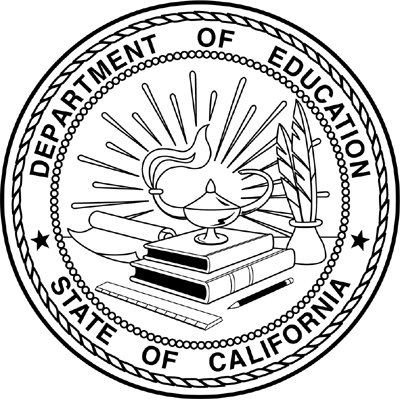 